Главное управление образования и науки Алтайского краякраевое государственное бюджетное профессиональное образовательное учреждение  «Троицкий агротехнический техникум»   (КГБПОУ «ТАТТ»)КОМПЛЕКТ  КОНТРОЛЬНО-ОЦЕНОЧНЫХ СРЕДСТВ для текущего контроляучебной дисциплиныОП.06. Метрология, стандартизация и сертификацияпо специальности 44.02.06  Профессиональное обучение (по отраслям);заочное обучениеТроицкое2016Разработчик: КГБПОУ «ТАТТ» преподаватель С.Н. Левачев1. Общие положения              Контрольно-оценочные средства (КОС) предназначены для контроля и
оценки образовательных достижений обучающихся, освоивших программу
учебной дисциплины «Метрология, стандартизация и сертификация».               КОС включают контрольные материалы для проведения промежуточной аттестации в форме устного  экзамена.КОС  разработаны  на  основании  положений:
-  программы   подготовки специалистов среднего звена специальности СПО   44.02.06   Профессиональное обучение (по отраслям);- программы учебной дисциплины «Метрология, стандартизация и сертификация»2. Результаты освоения дисциплины, подлежащие проверке2.1. Профессиональные и общие компетенции:                                  Таблица 1.2.2. Знания и умения:Таблица 2.Распределение типов контрольных заданий по элементам знаний и уменийТаблица 3.3. Задания для проведения текущего контроля3.1 Структура контрольного заданияТестовые задания по учебной дисциплине ОП.05 «Метрология, стандартизация и подтверждение качества» предназначены для специальности  44.02.06 Профессиональное обучение (по отраслям) для контроля степени усвоения студентами учебного  материала при проведении промежуточной аттестации в форме  зачёта.Предлагаемые тестовые задания состоят из шести вариантов по сорок одному вопросу в каждом, различного уровня сложности, и шести вариантов ответов по четырем ответам в каждом  (вопрос с   1-го по 41-й, где верным может быть лишь один вариант ответа).Вопросы к тестам составлены по всем темам курса:С 1-го по 5-й вопросы – Система стандартизации. Стандартизация в различных сферах. Международная стандартизация.6-й и 8-й вопросы – Организация работ по стандартизации в РФ.7-й, 9-й и 10-й вопросы – Стандартизация промышленной продукции.С 11- го по 14-й вопросы  - Стандартизация и качество продукции.15-й и 16-й вопросы - Национальная система стандартизации и научно-технический прогресс. Методы стандартизации как процесс управления.С 17-й по 21-й вопросы   -  Общие понятия основных норм взаимозаменяемости.Модель стандартизации основных норм взаимозаменяемости.С 22-го по 26-й вопросы  - Стандартизация точности гладких цилиндрических соединений.С 27-го по 31-й вопросы -  Общие сведения о метрологии. Стандартизация в системе технического контроля и измерения.С 32-го по 35-й вопросы -  Средства, методы и погрешность измерения.36-й вопрос – Методологические основы управления качеством. Сущность управления качеством продукции.37-й и 38-й  вопросы  - Сущность и проведение сертификации.С 39-го по 41-й вопросы  - Международная сертификация. Сертификация в различных сферах.В зависимости от задач и этапа изучения материала учебного курса (проверка знаний по нескольким темам, итоговая проверка, изучение остаточных знаний), преподаватель формирует различные варианты тестовых заданий.3.2. Время на подготовку и выполнение:подготовка ____1_____мин.;выполнение ___ часа __40 __мин.;оформление и сдача__4___ мин.;всего______ часа___45____ мин.3.3. Оценка образовательных достиженийЗа правильный ответ на вопросы или верное решение  задания выставляется положительная оценка – 1 балл.За неправильный ответ на вопросы или неверное решение  задания выставляется отрицательная оценка – 0 б.3.4. Критерии оценивания тестовых заданийШкала оценки образовательных достижений3.5. Критерии оценивания устных ответовОтвет оценивается отметкой «5», если студент:- полностью раскрыл содержание материала в объеме, предусмотренном программой;- изложил материал грамотным языком в определенной логической последовательности; - правильно выполнил рисунки, чертежи, графики, сопутствующие ответу;- показал умение иллюстрировать теоретические положения конкретными примерами, применять их в новой ситуации при выполнении практического задания;- продемонстрировал усвоение ранее изученных сопутствующих вопросов, сформированность и устойчивость используемых умений и навыков;- отвечал самостоятельно без наводящих вопросов преподавателя. Возможны одна — две неточности при освещении второстепенных вопросов или в выкладках, которые студент легко исправил по замечанию преподавателя.Ответ оценивается отметкой «4», если он удовлетворяет в основном требованиям на оценку «5», но при этом имеет один из недостатков:- в изложении допущены небольшие пробелы, не исказившие  содержание ответа;- допущены один – два недочета при освещении основного содержания ответа, исправленные по замечанию преподавателя;- допущены ошибка или более двух недочетов при освещении второстепенных вопросов или в выкладках, легко исправленные по замечанию преподавателя.Отметка «3» ставится в следующих случаях:- неполно или непоследовательно раскрыто содержание материала, но показано общее понимание вопроса и продемонстрированы умения, достаточные для дальнейшего усвоения программного материала;- имелись затруднения или допущены ошибки в определении понятий, использовании  терминологии, чертежах, выкладках, исправленные после нескольких наводящих вопросов преподавателя;- студент не справился с применением теории в новой ситуации при выполнении практического задания, но выполнил задания обязательного уровня сложности по данной теме;- при изложении теоретического материала выявлена недостаточная сформированность основных умений и навыков.Отметка «2» ставится в следующих случаях:- не раскрыто основное содержание учебного материала;- обнаружено незнание или непонимание студентом большей или наиболее важной части учебного материала;- допущены ошибки в определении понятий, при использовании терминологии, в рисунках, чертежах или графиках, в выкладках, которые не исправлены после нескольких наводящих вопросов преподавателя.3.6.Критерии оценивания практических (лабораторных) занятий (зачет / незачет)3.7.Критерии оценивания практических (лабораторных) занятий (оценка)Перечень разделов, тем теоретических (практических) аудиторных занятийРаздел  1. СтандартизацияТема 1.1.Установочное занятие. Обеспечение качества товаров и услугПеречень вопросов и заданий для устного ответаПонятие стандартизации, стандартаСферы применения  стандартизацииОбъекты  стандартизации Объекты стандартизации в машиностроении и на автомобильном транспортеСлучаи, в которых стандартизация не актуальнаПринципы стандартизацииМетоды стандартизацииФункции стандартизации Указать цели стандартизацииУказать задачи стандартизацииГлавный орган по стандартизации РФОрганы по  стандартизацииСлужбы стандартизации Четыре уровня  государственной системы стандартизацииЗаконодательная база  государственной системы стандартизации Время образования  государственной системы стандартизации РФТестовые вопросы и заданияВариант 1Задание 1   (выберите один вариант ответа)Вопрос:  Стандартизация- это:Ответ:   1. Документ, принятый органами власти.               2. Совокупность взаимосвязанных стандартов.               3. Деятельность по установлению норм, требований, характеристик.               4. Документ, в котором устанавливаются характеристики продукции.Задание 2    (выберите один вариант ответа)Вопрос: Объектами стандартизации могут быть: Ответ:   1. Производственная услуга.               2. Нормативные документы.               3. Природные явления.               4. Изготовитель.Задание 3   (выберите один вариант ответа)Вопрос: Регламент- это:Ответ:   1. Совокупность взаимосвязанных стандартов.               2. Документ, принятый органами власти.               3. Деятельность по установлению норм, требований, характеристик.               4. Документ, в котором устанавливаются характеристики продукции.Задание 4    (выберите один вариант ответа)Вопрос: Нормативный документ, который утверждается региональной организацией по стандартизацииОтвет:   1. Международный стандарт               2. Национальный стандарт               3. Межгосударственный стандарт               4. Региональный стандартЗадание 5    (выберите один вариант ответа)Вопрос: Нормативный документ, разрабатываемый на продукцию, и подлежащий согласованию с заказчиком (потребителем).Ответ: 1. Национальный стандарт             2. Технический регламент             3. Стандарт организаций             4. Технические условияЗадание 6    (выберите один вариант ответа)Вопрос: Организация по стандартизации, в которую входят все страны бывшего Советского Союза кроме Прибалтики Ответ:  1. Международная стандартизация              2. Региональная стандартизация              3. Межгосударственная стандартизация               4. Национальная стандартизацияЗадание 7    (выберите один вариант ответа)Вопрос: Укажите в условном обозначении ТУ номер группы цифр, указывающий регистрационный номерОтвет:                      ТУ  1115  017   38576343   93                                            1       2           3            4Задание 8     (выберите один вариант ответа)Вопрос: Обозначение стандартов общества:Ответ:   1. СТО                  2. ТУ		3. ТР		4. ОСТЗадание 9    (выберите один вариант ответа)Вопрос: Продукция, получаемая в результате материализованного процесса трудовой деятельности, обладающая полезными свойствами и предназначенная для реализации потребителю или для собственных нужд предприятияОтвет:  1. Изделие основного производства     2. Изделие вспомогательного производства3. Промышленная продукция	         4. ДетальЗадание 10    (выберите один вариант ответа)Вопрос: В реакторе присутствует  Ответ:   1. Масса, энергия, информация    2. Энергия, информация3. Масса, энергия 			 4. ЭнергияЗадание 11    (выберите один вариант ответа)Вопрос: Выбор оптимального числа разновидностей продукции, процессов и услуг, значений их параметров и размеров.Ответ:  1. Безопасность		2. Совместимость 3. Взаимозаменяемость	4. УнификацияЗадание 12     (выберите один вариант ответа)Вопрос: Свойство одних и тех же деталей, узлов или агрегатов машин, позволяющее устанавливать детали (узлы, агрегаты) в процессе сборки или заменять их без предварительной подгонки при сохранении всех требований, предъявляемых к работе узла, агрегата и конструкции в целом.Ответ:  1. Внешняя взаимозаменяемость 	2. Взаимозаменяемость 3. Полная взаимозаменяемость		4. Внутренняя взаимозаменяемостьЗадание  13    (выберите один вариант ответа)Вопрос: Вероятность того, что изделие конкурентоспособное и будет реализовано на рынкеОтвет:   1. Работоспособность  2. Отказ   3. Эффект   4. КвалиметрияЗадание 14    (выберите один вариант ответа)Вопрос: Точность, зависящая от правильности использования изделияОтвет:   1. Точность				2. Конструкторская точность3. Технологическая точность	4. Эксплуатационная точностьЗадание 15    (выберите один вариант ответа)Вопрос: Метод стандартизации, который заключается в сокращении типов изделий в рамках определенной номенклатуры до такого числа, которое является достаточным для удовлетворения существующей потребности на данное время.Ответ:   1. Симплификация	2. Систематизация3. Классификация		4. Параметрическая стандартизацияЗадание 16    (выберите один вариант ответа)Вопрос: Метод стандартизации, заключающийся в установлении повышенных по отношению к уже достигнутому на практике уровню норм, требований к объектам стандартизации, которые согласно прогнозам будут оптимальными в последующее время Ответ:   1. Типизация		2. Опережающая стандартизация3. Агрегатирование	4. Комплексная стандартизацияВариант 2Задание 1  (выберите один вариант ответа)Вопрос: Комплекс стандартов - это:Ответ:   1. Документ, принятый органами власти.               2. Совокупность взаимосвязанных стандартов.               3. Деятельность по установлению норм, требований, характеристик.               4. Документ, в котором устанавливаются характеристики продукции.Задание 2    (выберите один вариант ответа)Вопрос: Объектами стандартизации могут быть:Ответ:   1. Технический регламент.	               2. Научно технический прогресс.               3. Отдельная страна.			   4. Технологический процессЗадание 3    (выберите один вариант ответа)Вопрос: Стандарт- это:Ответ:  1. Документ, принятый органами власти.              2. Совокупность взаимосвязанных стандартов.              3. Деятельность по установлению норм, требований, характеристик.              4. Документ, в котором устанавливаются характеристики продукции.Задание 4    (выберите один вариант ответа)Вопрос: Нормативный документ, который утверждается национальной организацией по стандартизацииОтвет: 1. Национальный стандарт			 2. Региональный стандарт             3. Межгосударственный стандарт	             4. Международный стандартЗадание 5    (выберите один вариант ответа)Вопрос: Организация по стандартизации, в одной отдельно взятой странеОтвет: 1. Международная стандартизация            2. Национальная стандартизация             3. Межгосударственная стандартизация    4. Региональная стандартизацияЗадание 6    (выберите один вариант ответа) Вопрос: Стандарт, разрабатываемый на видоизмененную продукцию и утверждаемый организацией и соответствующими органамиОтвет:  1. Национальный стандарт              2. Технический регламент              3. Стандарт организаций                  4. Технические условияЗадание 7    (выберите один вариант ответа)Вопрос: Укажите в условном обозначении ТУ номер группы цифр, указывающий год утверждения нормативного документаОтвет:                           ТУ  1115  017   38576343   93                                                 1      2            3            4Задание 8    (выберите один вариант ответа)Вопрос: Обозначение технических условий:Ответ:  1. СТО             2. ТУ              3. ТР              4. ОСТЗадание 9    (выберите один вариант ответа)Вопрос: Продукция, выпускаемая на  предприятии и предназначенная для реализации потребителю Ответ:   1. Изделие основного производства	2. Изделие вспомогательного производства3. Промышленная продукция		4. ДетальЗадание 10    (выберите один вариант ответа)Вопрос: В теплообменнике присутствует Ответ:   1. Масса, энергия, информация	2. Энергия, информация3. Масса, энергия			4. МассаЗадание 11    (выберите один вариант ответа)Вопрос: Пригодность продукции, процессов и услуг к совместному, не вызывающему нежелательных взаимодействий, использованию при заданных условиях для выполнения установленных требований.Ответ: 1. Безопасность	2. Совместимость	3. Взаимозаменяемость	4. УнификацияЗадание 12    (выберите один вариант ответа)Вопрос: Взаимозаменяемость покупных и кооперируемых изделий (монтируемых в другие более сложные изделия) и сборочных единиц по эксплуатационным показателям, а также по размерам и форме присоединительных поверхностей.Ответ:   1. Внешняя взаимозаменяемость 	2. Неполная взаимозаменяемость3. Полная взаимозаменяемость		4. Внутренняя взаимозаменяемостьЗадание 13    (выберите один вариант ответа)Вопрос: Научная область, определяющая количественные и качественные показатели функционирования изделияОтвет:   1. Работоспособность	2. Отказ	3. Эффект	4. КвалиметрияЗадание 14    (выберите один вариант ответа)Вопрос: Точность, зависящая от методик и методов изготовления изделия, а также от квалификации оператора и качества оборудования для изготовления изделияОтвет:   1. Точность				2. Конструкторская точность3. Технологическая точность	4. Эксплуатационная точностьЗадание 15    (выберите один вариант ответа)Вопрос: Метод стандартизации, который заключается в расположении в определенном порядке и последовательности, удобной для пользования  Ответ:   1. Симплификация	2. Систематизация	3. Классификация		4. Параметрическая стандартизацияЗадание 16    (выберите один вариант ответа)Вопрос: Контроль (надзор) за соблюдением требований технических регламентов к продукции, процессам проводится на стадииОтвет:  1. Проектирования   2. Производства   3. Эксплуатации    4. ОбращенияВариант 3Задание 1    (выберите один вариант ответа)Вопрос: Комплекс стандартов - это:Ответ:   1. Документ, принятый органами власти.               2. Документ, в котором устанавливаются характеристики продукции.               3. Деятельность по установлению норм, требований, характеристик.               4. Совокупность взаимосвязанных стандартов.Задание 2    (выберите один вариант ответа)Вопрос: Объектами стандартизации могут быть: Ответ:  1. Требование                2. Заказчик                3. Предприятие              4. РегламентЗадание 3    (выберите один вариант ответа)Вопрос: Стандарт- это:Ответ:   1. Документ, в котором устанавливаются характеристики продукции.               2. Совокупность взаимосвязанных стандартов.               3. Деятельность по установлению норм, требований, характеристик.               4. Документ, принятый органами власти.Задание 4    (выберите один вариант ответа)Вопрос: Нормативный документ, который утверждается международной организацией по стандартизацииОтвет:  1. Региональный стандарт             	   2. Международный стандарт              3. Межгосударственный стандарт              4. Национальный стандартЗадание 5    (выберите один вариант ответа)Вопрос: Организация по стандартизации, в которую входят страны одного географического или экономического регионаОтвет: 1. Международная стандартизация               2. Межгосударственная стандартизация 3. Региональная стандартизация                    4. Национальная стандартизацияЗадание 6    (выберите один вариант ответа)Вопрос: Стандарт, разрабатываемый на серийно выпускаемую продукцию, которая не оказывает влияние на состояние здоровья человека и окружающей среды, и утверждаемый РОСТЕХРЕГУЛИРОВАНИЕм Ответ:  1. Национальный стандарт                2. Технический регламент              3. Стандарт организаций                    4. Технические условияЗадание 7    (выберите один вариант ответа)Вопрос: Укажите в условном обозначении ТУ номер группы цифр, указывающий код группы продукции по классификатору продукцииОтвет:                          ТУ  1115  017   38576343   93                                                 1      2            3            4Задание 8    (выберите один вариант ответа)Вопрос: Обозначение стандартов Международной электротехнической комиссииОтвет:  1. СТО              2. ИСО              3. МЭК              4. ОСТЗадание 9    (выберите один вариант ответа)Вопрос: Изделие, утилизируемое при использовании Ответ:  1. Деталь			2. Неремонтируемые изделия3. Сборочная единица	4. Ремонтируемые изделияЗадание 10    (выберите один вариант ответа)Вопрос: В аккумуляторе присутствует  Ответ:   1. Масса, энергия, информация	2. Энергия, информация	3. Энергия				4. Масса, энергияЗадание 11    (выберите один вариант ответа)Вопрос: Пригодность продукции, процессов и услуг к совместному, не вызывающему нежелательных взаимодействий, использованию при заданных условиях для выполнения установленных требований.Ответ: 1. Совместимость	2. Безопасность	3. Взаимозаменяемость	4. УнификацияЗадание 12    (выберите один вариант ответа)Вопрос: Взаимозаменяемость, которая обеспечивает возможность беспригоночной сборки (или замены при ремонте) любых независимо изготовленных с заданной точностью однотипных деталей в сборочные единицы, а последних — в изделия при соблюдении предъявляемых к ним (к сборочным единицам или изделиям) технических требований по всем параметрам качества.Ответ:   1. Внешняя взаимозаменяемость 	2. Неполная взаимозаменяемость3. Полная взаимозаменяемость		4. Внутренняя взаимозаменяемостьЗадание 13    (выберите один вариант ответа)Вопрос: Нарушение работоспособностиОтвет:   1. Работоспособность  2. Отказ   3. Эффект    4. КвалиметрияЗадание 14    (выберите один вариант ответа)Вопрос: Точность зависит от запроектированных показателей на изделие и является основнойОтвет:   1. Точность				2. Эксплуатационная точность3. Технологическая точность	4. Конструкторская точностьЗадание 15    (выберите один вариант ответа)Вопрос: Метод стандартизации, который заключается в расположении предметов и понятий по классам и размерам в зависимости от их общих признаков Ответ:  1. Симплификация		2. Систематизация3. Классификация		4. Параметрическая стандартизацияЗадание 16    (выберите один вариант ответа)Вопрос: Контроль (надзор) за соблюдением требований технических регламентов к продукции, процессам проводится на стадииОтвет:  1. Перевозки   2. Обращения   3. Эксплуатации   4. ХраненияВариант 4Задание 1    (выберите один вариант ответа)Вопрос: Объектами стандартизации могут быть: Ответ:  1. Технологический процесс		2. Отдельная страна.              3. Научно технический прогресс              4. Технический регламент.Задание 2    (выберите один вариант ответа)Вопрос: Комплекс стандартов - это:Ответ:   1. Документ, принятый органами власти.               2. Документ, в котором устанавливаются характеристики продукции.               3. Деятельность по установлению норм, требований, характеристик.               4. Совокупность взаимосвязанных стандартов.Задание 3    (выберите один вариант ответа)Вопрос: Стандарт- это:Ответ:   1. Документ, принятый органами власти.               2. Совокупность взаимосвязанных стандартов.               3. Деятельность по установлению норм, требований, характеристик.               4. Документ, в котором устанавливаются характеристики продукции.Задание 4    (выберите один вариант ответа)Вопрос: Нормативный документ, который утверждается межгосударственной организацией по стандартизацииОтвет: 1. Международный стандарт             2. Региональный стандарт             3. Межгосударственный стандарт     4. Национальный стандартЗадание 5    (выберите один вариант ответа)Вопрос: Организация по стандартизации, в которую входят все желающие страныОтвет: 1. Международная стандартизация             2. Региональная стандартизация             3. Межгосударственная стандартизация     4. Национальная стандартизацияЗадание 6    (выберите один вариант ответа)Вопрос: Нормативный документ, разрабатываемый на продукцию, которая может оказывать влияние на состояние здоровья человека и окружающей среды, и утверждаемый правительством или президентомОтвет: 1. Национальный стандарт             2. Технический регламент             3. Стандарт организаций                 4. Технические условияЗадание 7    (выберите один вариант ответа)Вопрос: Укажите в условном обозначении ТУ номер группы цифр, указывающий код предприятия по классификатору предприятийОтвет:                          ТУ  1115  017   38576343   93                                                 1      2            3            4Задание 8    (выберите один вариант ответа)Вопрос: Обозначение требованийОтвет:  1. СТО              2. ТУ              3. ПР              4. ТРЗадание 9    (выберите один вариант ответа)Вопрос: Продукция, выпускаемая на  предприятии и предназначенная для собственных нуждОтвет:  1. Изделие основного производства	2. Изделие вспомогательного производства3. Промышленная продукция		4. ДетальЗадание 10    (выберите один вариант ответа)Вопрос: В двигателе присутствует  Ответ:  1. Масса, энергия, информация	2. Энергия3. Масса, энергия			4. Энергия, информацияЗадание 11    (выберите один вариант ответа)Вопрос: Пригодность одного изделия, процесса, услуги для использования вместо другого изделия, процесса, услуги в целях выполнения одних и тех же требований.Ответ:  1. Безопасность	2. Совместимость	3. Взаимозаменяемость	4. УнификацияЗадание 12    (выберите один вариант ответа)Вопрос: Взаимозаменяемость, которая распространяется на детали, сборочные единицы и механизмы, входящие в изделие.Ответ:   1. Внешняя взаимозаменяемость 	2. Неполная взаимозаменяемость3. Полная взаимозаменяемость		4. Внутренняя взаимозаменяемостьЗадание 13    (выберите один вариант ответа)Вопрос: Вероятность того, что изделие будет функционировать и выполнять свои функции за заданный период времениОтвет:   1. Работоспособность   2. Отказ   3. Эффект    4. КвалиметрияЗадание 14    (выберите один вариант ответа)Вопрос: Степень соответствия  изделия его идеальному прототипуОтвет:   1. Эксплуатационная точность		2. Точность3. Технологическая точность		4. Конструкторская точностьЗадание 15    (выберите один вариант ответа)Вопрос: Метод стандартизации, который применяется для установления рациональной номенклатуры изготавливаемых изделий с целью унификации, повышения серийности и развития специализации их производства Ответ:  1. Типизация		2. Систематизация3. Агрегатирование	4. Параметрическая стандартизацияЗадание 16    (выберите один вариант ответа)Вопрос: Контроль (надзор) за соблюдением требований технических регламентов к продукции, процессам проводится на стадииОтвет:  1. Обращения   2. Перевозки   3. Эксплуатации   4. РеализацииВариант 5Задание 1    (выберите один вариант ответаВопрос: Стандартизация- это:Ответ:   1. Документ, принятый органами власти.               2. Деятельность по установлению норм, требований, характеристик.               3. Совокупность взаимосвязанных стандартов.               4. Документ, в котором устанавливаются характеристики продукции.Задание 2    (выберите один вариант ответа)Вопрос:  Объектами стандартизации могут быть: Ответ: 1. Продукция      2. Природные явления.   3. Изготовитель.   4. ИнструкцияЗадание 3    (выберите один вариант ответа)Вопрос:  Регламент- это:Ответ:   1. Документ, в котором устанавливаются характеристики продукции.               2. Совокупность взаимосвязанных стандартов.               3. Деятельность по установлению норм, требований, характеристик.               4. Документ, принятый органами власти.Задание 4    (выберите один вариант ответа)Вопрос: Нормативный документ, который утверждается региональной организацией по стандартизацииОтвет:   1. Международный стандарт               2. Национальный стандарт               3. Межгосударственный стандарт       4. Региональный стандартЗадание 5    (выберите один вариант ответа)Вопрос: Организация по стандартизации, в которую входят страны одного географического или экономического регионаОтвет: 1. Международная стандартизация        2. Межгосударственная стандартизация 3. Региональная стандартизация             4. Национальная стандартизацияЗадание 6    (выберите один вариант ответа)Вопрос: Организация по стандартизации, в которую входят все страны бывшего Советского Союза кроме Прибалтики Ответ:  1. Международная стандартизация              2. Региональная стандартизация              3. Межгосударственная стандартизация      4. Национальная стандартизацияЗадание 7    (выберите один вариант ответа)Вопрос: Обозначение национального стандартаОтвет:   1. Пр.               2. ИСО               3. ОСТ               4. ГОСТ РЗадание 8    (выберите один вариант ответа)Вопрос: Общероссийский классификатор предприятий и организаций Ответ:   1. ОКПО 	2. ОКСО 	3. ОКУД 	4. ЕСКДЗадание 9    (выберите один вариант ответа)Вопрос: Изделие, состоящее из двух и более деталей, соединенных между собой сборочными операциями Ответ:  1. Деталь			2. Неремонтируемые изделия3. Сборочная единица	4. Ремонтируемые изделияЗадание 10    (выберите один вариант ответа)Вопрос: В емкости с жидкостью присутствует  Ответ:  1. Масса, энергия, информация		2. Энергия, информация3. Масса, энергия				4. МассаЗадание 11    (выберите один вариант ответа) Вопрос: Отсутствие недопустимого риска, связанного с возможностью нанесения ущербаОтвет:  1. Безопасность			2. Совместимость 3. Взаимозаменяемость		4. УнификацияЗадание 12     (выберите один вариант ответа)Вопрос: Взаимозаменяемость, которая обеспечивает возможность пригоночной сборки (или замены при ремонте) независимо изготовленных с заданной точностью однотипных деталей в сборочные единицыОтвет:   1. Внешняя взаимозаменяемость 	2. Неполная взаимозаменяемость3. Полная взаимозаменяемость		4. Внутренняя взаимозаменяемостьЗадание 13    (выберите один вариант ответа)Вопрос: Научная область, определяющая количественные и качественные показатели функционирования изделияОтвет:   1. Работоспособность   2. Отказ   3. Эффект    4. КвалиметрияЗадание 14    (выберите один вариант ответа)Вопрос: Способность изделия выполнять свои функции длительный период времениОтвет:   1. Эксплуатационная точность		2. Технологическая точность 3. Надежность				4. Конструкторская точностьЗадание 15    (выберите один вариант ответа)Вопрос: Метод создания и эксплуатации машин, приборов и оборудования из отдельных стандартных, унифицированных узлов, многократно используемых при создании различных изделий на основе геометрической и функциональной взаимозаменяемостиОтвет:  1. Типизация		2. Систематизация3. Агрегатирование	4. Параметрическая стандартизацияЗадание 16    (выберите один вариант ответа)Вопрос: Контроль (надзор) за соблюдением требований технических регламентов к продукции, процессам проводится на стадииОтвет:  1. Перевозки   2. Утилизации   3. Эксплуатации   4. ОбращенияВариант 6Задание 1    (выберите один вариант ответа)Вопрос:  Стандартизация - это:Ответ:   1. Документ, в котором устанавливаются характеристики продукции.               2. Совокупность взаимосвязанных стандартов.               3. Документ, принятый органами власти.               4. Деятельность по установлению норм, требований, характеристик.Задание 2    (выберите один вариант ответа)Вопрос: Объектами стандартизации могут быть: Ответ:   1. Физические явления               2. Нормативные документы.               3. Производственная услуга.      4. ПотребительЗадание 3    (выберите один вариант ответа)Вопрос: Стандарт- это:Ответ:   1. Документ, принятый органами власти.               2. Деятельность по установлению норм, требований, характеристик.               3. Совокупность взаимосвязанных стандартов.               4. Документ, в котором устанавливаются характеристики продукции.Задание 4    (выберите один вариант ответа)Вопрос: Нормативный документ, который утверждается национальной организацией по стандартизацииОтвет: 1. Национальный стандарт                    2. Региональный стандарт             3. Межгосударственный стандарт         4. Международный стандартЗадание 5    (выберите один вариант ответа)Вопрос: Организация по стандартизации, в которую входят все желающие страныОтвет: 1. Международная стандартизация             2. Региональная стандартизация             3. Межгосударственная стандартизация     4. Национальная стандартизацияЗадание 6    (выберите один вариант ответа)Вопрос: Нормативный документ, разрабатываемый на продукцию, которая может оказывать влияние на состояние здоровья человека и окружающей среды, и утверждаемый правительством или президентомОтвет: 1. Национальный стандарт         2. Технический регламент             3. Стандарт организаций             4. Технические условияЗадание 7    (выберите один вариант ответа)Вопрос: Обозначение Международного стандарта:Ответ:  1. ИСО              2. ТУ              3. СТП              4. ГОСТ РЗадание 8    (выберите один вариант ответа)Вопрос: Общероссийский классификатор продукцииОтвет:   1. ОКУН 	2. ОКС	3. ОКОГУ 	4. ОКПЗадание 9    (выберите один вариант ответа)Вопрос: Продукция, расходующая свой ресурс Ответ:   1. Топливо   2. Сырье   3. Ремонтируемые изделия   4. КомплектЗадание 10    (выберите один вариант ответа)Вопрос: В контрольно-измерительном приборе присутствует  Ответ:   1. Масса, энергия, информация		2. Энергия, информация3. Масса, энергия				4. ЭнергияЗадание 11    (выберите один вариант ответа)Вопрос: Пригодность одного изделия, процесса, услуги для использования вместо другого изделия, процесса, услуги в целях выполнения одних и тех же требований.Ответ:  1. Безопасность   2. Совместимость   3. Взаимозаменяемость   4. УнификацияЗадание 12    (выберите один вариант ответа)Вопрос: Взаимозаменяемость, при которой обеспечивается работоспособность изделий с оптимальными и стабильными (в заданных пределах) во времени эксплуатационными показателями или с оптимальными показателями качества функционирования для сборочных единицОтвет:   1. Функциональная взаимозаменяемость	2. Неполная взаимозаменяемость3. Полная взаимозаменяемость			4. Внешняя взаимозаменяемостьЗадание 13    (выберите один вариант ответа)Вопрос: Вероятность того, что изделие будет функционировать и выполнять свои функции за заданный период времениОтвет:   1. Квалиметрия   2. Отказ   3. Эффект   4. РаботоспособностьЗадание 14    (выберите один вариант ответа)Вопрос: Точность зависит от запроектированных показателей на изделие и является основнойОтвет:   1. Точность				2. Конструкторская точность3. Технологическая точность	4. Эксплуатационная точностьЗадание 15    (выберите один вариант ответа)Вопрос: Метод стандартизации, заключающийся в установлении типовых объектов для данной совокупности, применяемых за основу (базу) при создании других объектов, близких по функциональному назначению.Ответ:  1. Типизация		2. Систематизация3. Агрегатирование	4. Комплексная стандартизацияЗадание 16    (выберите один вариант ответа)Вопрос: Контроль (надзор) за соблюдением требований технических регламентов к продукции, процессам проводится на стадииОтвет:  1. Производства  2. Эксплуатации   3. Обращения   4. Хранения. Раздел  2. СТАНДАРТИЗАЦИЯ ОСНОВЫХ  НОРМ  ВЗАИМОЗАМЕНЯЕМОСТИТема 2.1. Стандартизация точности гладких цилиндрических соединенийПеречень вопросов и заданий для устного ответаПонятие «вал», «отверстие»Понятие «номинальный размер», «действительный размер»Понятие «предельный максимальный размер », «предельный минимальный размер»Понятие «допуск посадки», «посадка», «поле допуска»Понятие «квалитет», «зазор», «натяг»Понятие «основной вал», «основное отверстие»Понятие «система вала», «система отверстия»Понятие «основное отклонение » Обозначение и расположение на схеме  «основных отклонений» валов Обозначение и расположение на схеме  «основных отклонений» отверстий Понятие «интервал предельных размеров»Перечень практических занятийПЗ №4  Построение схемы полей допусков сопряжённых деталей ПЗ №5 Определение параметров сопряжения по условному обозначению на чертеже Тема 2.2.Анализ и расчёт размерных цепейПеречень вопросов и заданий для устного ответаПонятие «охватываемый» элемент детали, «охватывающий» элемент деталиПонятие «размерная цепь», её составВиды размерных цепейСпособы достижения точности размерных цепейОсновное свойство размерных цепейПравила изображения размерной цепи на схемеТема 2.3.Решение обратных задач по расчёту размерных цепей методом «максимум-минимум»Перечень вопросов и заданий для устного ответаФормулы для решения размерных цепей Технология решения обратных задач Способы достижения точности размерных цепейОсновное свойство размерных цепейПравила изображения размерной цепи на схемеТема 2.4.Решение прямых задач по расчёту размерных цепей методом «максимум-минимум»Перечень вопросов и заданий для устного ответаФормулы для решения размерных цепей Технология решения прямых задач Используемые таблицы стандартов для решения Методы проверки решенияСпособы достижения точности размерных цепейОсновное свойство размерных цепейПравила изображения размерной цепи на схемеПеречень практических занятийПЗ №6 Расчёт размерных цепей методом «максимум-минимум»ПЗ №7 Расчёт размерных цепей методом «максимум-минимум»Тестовые вопросы и заданияВариант 1Задание 17    (выберите один вариант ответа)Вопрос: Числовое значение линейной величины (диаметра, длины и т. п.) в выбранных единицах измерения.Ответ: 1.Размер   2.Номинальный размер  3.Действительный размер  4.Предельные размерыЗадание 18    (выберите один вариант ответа)   Вопрос: Характер соединения двух деталей, определяемый разностью их размеров до сборкиОтвет:  1. Нижнее отклонение   2. Поле допуска   3. Посадка   4. Верхнее отклонениеЗадание 19    (выберите один вариант ответа)Вопрос: Посадка, при графическом изображении которой всегда поле допуска отверстия расположено над полем допуска вала                                              Ответ:   1. Посадка    2. Посадка с натягом   3. Посадка переходная   4. Посадка с зазоромЗадание 20    (выберите один вариант ответа)Вопрос: Укажите верхнее отклонение отверстия  Ответ:  1.  es,   2.  ES,   3.  EI,    4.  eiЗадание 21    (выберите один вариант ответа)Вопрос: Схема полей допусков посадки с зазором  изображена на рисунке …Ответ:              1                                             2                                            3      0                                                         0    0                                0               0                                          0                 а)                                             Задание 22     (выберите один вариант ответа)Вопрос: Основные отклонения … обозначаются строчными буквами латинского алфавита  Ответ:   1.  Основное отклонение  2.  Отверстий  3.  Валов  4.  Посадки в системе отверстияЗадание 23    (выберите один вариант ответа) Вопрос: Отверстие, нижнее отклонение которого равно нулю -    Ответ:   1.  Основное отверстие		2.  Посадки в системе отверстия3.  Основной вал			4.  Посадки в системе валаЗадание 24    (выберите один вариант ответа)Вопрос: К допуску расположения относится …Ответ:   1. Допуск круглости	2. Допуск соосности3. Допуск профиля продольного сечения цилиндрической поверхности4. Допуск цилиндричностиЗадание 25(выберите один вариант ответа)Вопрос: Допуск цилиндричности имеет условный знак, изображенный на рисунке …Ответ:                       1                                                      2                                                 3Задание 26    (выберите один вариант ответа)Вопрос: Параметр шероховатости, обозначающий среднее арифметическое отклонение профиляОтвет:   1.  Rа    2.  Rz    3.  Rmax    4.  Sm  Вариант 2Задание 17    (выберите один вариант ответа)Вопрос: Размер элемента, установленный измерением с допустимой погрешностью.Ответ:   1. Действительный размер		2. Номинальный размер3. Размер					4. Предельные размерыЗадание 18    (выберите один вариант ответа)Вопрос: Алгебраическая разность между наименьшим и номинальным размерами.Ответ:   1. Посадка  2. Поле допуска  3. Нижнее отклонение  4. Верхнее отклонениеЗадание 19    (выберите один вариант ответа)Вопрос: Посадка, при графическом изображении которой всегда поле допуска отверстия расположено под полем допуска вала                                              Ответ:   1. Посадка    2. Посадка с натягом    3. Посадка переходная   4. Посадка с зазоромЗадание 20    (выберите один вариант ответа)Вопрос: Укажите верхнее отклонение  вала  Ответ:  1.  ES,     2.  ei,      3.  EI,      4.  es Задание 21    (выберите один вариант ответа)Вопрос: Схема полей допусков посадки с натягом изображена на рисунке …Ответ:                            1                                                  2                                            3      0                                                           0   0                                          0  0                                         0Задание 22    (выберите один вариант ответа)Вопрос: Основные отклонения … обозначаются прописными буквами латинского алфавитаОтвет:   1. Отверстий   2. Основное отклонение    3. Валов    4.  Посадки в системе отверстияЗадание 23    (выберите один вариант ответа)Вопрос: Вал, верхнее отклонение которого равно нулю -Ответ:   1.  Основное отверстие   2.  Посадки в системе вала3.  Основной вал              4.  Посадки в системе отверстияЗадание 24Вопрос: К допуску формы относится …Ответ:  1. Допуск пересечения осей 2. Допуск профиля продольного сечения цилиндрической поверхности3. Допуск наклона     4. Допуск перпендикулярностиЗадание 25 (выберите один вариант ответа)Вопрос: Допуск круглости имеет условный знак, изображенный на рисунке …Ответ:              1                                                            2                                                 3Задание 26    (выберите один вариант ответа)Вопрос: Параметр шероховатости, обозначающий высоту неровностей профиля по десяти точкамОтвет:  1.  Rа    2.  Rz     3.  Rmax     4.  Sm  Вариант 3.Задание 17    (выберите один вариант ответа)Вопрос: Размер элемента, проставленный конструктором на чертеже Ответ:  1. Номинальный размер		2. Действительный размер3. Размер				4. Предельные размерыЗадание 18    (выберите один вариант ответа)Вопрос: Алгебраическая разность между наибольшим и номинальным размерами.Ответ:  1. Нижнее отклонение   2. Поле допуска   3. Посадка   4. Верхнее отклонениеЗадание 19    (выберите один вариант ответа)Вопрос: Посадка, при графическом изображении которой поле допуска отверстия и поле допуска вала перекрываютсяОтвет:  1. Посадка   2. Посадка с натягом   3. Посадка переходная  4. Посадка с зазоромЗадание 20 (выберите один вариант ответа) Вопрос: Укажите верхнее отклонение вала  Ответ:   1.  ES,    2.  es,    3.  EI,   4.  eiЗадание 21    (выберите один вариант ответа)Вопрос: Схема полей допусков переходной посадки изображена на рисунке …Ответ:                       1                                               2                                           3      0                                                           0   0                                         00  0                                        0Задание 22    (выберите один вариант ответа)Вопрос: Отклонение, ближайшее к нулевой линии, является …Ответ:  1.  Основное отклонение   2.  Отверстий  3.  Валов   4.  Посадки в системе отверстияЗадание 23    (выберите один вариант ответа)Вопрос: Посадки, в которых требуемые зазоры и натяги получаются сочетанием различных полей допусков валов с полем допуска основного отверстия     Ответ:   1.  Основное отверстие		2.  Основной вал3.  Посадки в системе вала	4.  Посадки в системе отверстияЗадание 24    (выберите один вариант ответа)Вопрос: К допуску расположения относится …Ответ:  1. Допуск круглости		2. Допуск симметричности3. Допуск профиля продольного сечения цилиндрической поверхности4. Допуск цилиндричностиЗадание 25    (выберите один вариант ответа)Вопрос: Допуск параллельности имеет условный знак, изображенный на рисунке …Ответ:              1                                                              2                                                 3Задание 26    (выберите один вариант ответа)Вопрос: Параметр шероховатости, обозначающий наибольшую высоту неровностей профиляОтвет:  1.  Rа     2.  Rz     3.  Rmax     4.  Sm  Вариант 4.Задание 17    (выберите один вариант ответа)Вопрос: Размеры элемента, выше и ниже которых деталь не используется в данном соединении Ответ:  1. Номинальный размер		2. Действительный размер3. Предельные размеры		4. РазмерЗадание 18     (выберите один вариант ответа)Вопрос: Поле, ограниченное наибольшим и наименьшим предельными размерами и определяемое величиной допуска и его положением относительно нулевой линии, соответствующей номинальному размеру.Ответ:   1. Посадка    2. Поле допуска   3. Нижнее отклонение   4. Верхнее отклонениеЗадание 19    (выберите один вариант ответа)Вопрос: Характер соединения деталиОтвет:  1. Посадка    2. Посадка с натягом   3. Посадка переходная   4. Посадка с зазоромЗадание 20    (выберите один вариант ответа)Вопрос: Укажите нижнее отклонение  вала  Ответ:  1.  ES,    2.  es,    3.  EI,    4.  eiЗадание 21    (выберите один вариант ответа)Вопрос: Посадка с натягом изображена на рисунке …Ответ:                   1                                            2                                                 3Задание 22    (выберите один вариант ответа)Вопрос: Одно из двух предельных отклонений (верхнее или нижнее), определяющее положение поля допуска относительно нулевой линии. Ответ:   1.  Отверстий   2.  Основное отклонение   3.  Валов   4.  Посадки в системе отверстияЗадание 23    (выберите один вариант ответа)Вопрос: По второму принципу построения СДП установлено … основных отклонений отверстийОтвет:  1.  27     2.  20      3.  30     4.  16Задание 24    (выберите один вариант ответа)Вопрос: К допуску расположения относится …Ответ:  1. Допуск круглости2. Допуск профиля продольного сечения цилиндрической поверхности3. Допуск наклона        4. Допуск цилиндричностиЗадание 25     (выберите один вариант ответа)Вопрос: Допуск отклонения профиля продольного сечения имеет условный знак, изображенный на рисунке …Ответ:              1                                  2                                                 3Задание 26    (выберите один вариант ответа)Вопрос: Параметр шероховатости, обозначающий средний шаг неровностей профиля  Ответ:  1.  Rа  	2.  Rz  		3.  Rmax  		4.  Sm  Вариант 5.Задание 17    (выберите один вариант ответа)Вопрос: Термин, условно применяемый для обозначения внутренних элементов деталей, включая и нецилиндрические элементыОтвет:  1. Отверстие   2.  Вал    3.  Посадка    4.  Верхнее отклонениеЗадание 18    (выберите один вариант ответа)Вопрос: Линия, соответствующая номинальному диаметруОтвет:   1. Посадка   2. Нулевая линия   3. Нижнее отклонение    4. Верхнее отклонениеЗадание 19    (выберите один вариант ответа)Вопрос: Класс или степень обработки поверхности, соответствующие одному уровню точности для всех номинальных размеровОтвет: 1.Посадка переходная  2.Посадка с натягом  3.Квалитет  4.Сопрягаемые поверхностиЗадание 20    (выберите один вариант ответа)Вопрос: Укажите допуск размера отверстия   Ответ:   1.  Dmax, 	2.  Dmin,	3.  Td, 		4.  TDЗадание 21    (выберите один вариант ответа)Вопрос: Посадка с зазором изображена на рисунке …Ответ:           1                                                    2                                                           3Задание 22     (выберите один вариант ответа)Вопрос: Вал, верхнее отклонение которого равно нулю -Ответ:   1.  Основное отверстие	2.  Посадки в системе вала3.  Основной вал		4.  Посадки в системе отверстияЗадание 23    (выберите один вариант ответа)Вопрос: По второму принципу построения СДП установлено … основных отклонений валовОтвет:  1.  20		2.  27		3.  30		4.  16Задание 24    (выберите один вариант ответа)Вопрос: К допуску формы относится …Ответ:  1. Допуск пересечения осей 		2. Допуск перпендикулярности3. Допуск наклона				4. Допуск плоскостностиЗадание 25    (выберите один вариант ответа)Вопрос: Допуск параллельности имеет условный знак, изображенный на рисунке …Ответ:              1                                                      2                                                 3Задание 26    (выберите один вариант ответа)Вопрос: Параметр шероховатости, обозначающий средний шаг местных выступовОтвет:  1.  S 		2.  Rz  		3.  Rа		4.  tpВариант 6.Задание 17    (выберите один вариант ответа)Вопрос: Термин, условно применяемый для обозначения наружных элементов деталей, включая и нецилиндрические элементыОтвет:  1. Отверстие   2.  Вал   3.  Посадка    4.  Верхнее отклонениеЗадание 18    (выберите один вариант ответа)Вопрос: Линия, на которой откладываются верхнее и нижнее отклонение при выполнении схемы расположения полей допускаОтвет:   1. Масштабная линия		2. Нулевая линия3. Нижнее отклонение		4. Верхнее отклонениеЗадание 19    (выберите один вариант ответа)Вопрос: Поверхности соединений соприкасающиеся при работеОтвет:  1. Посадка переходная		2. Посадка с натягом3. Квалитет				4. Сопрягаемые поверхностиЗадание 20    (выберите один вариант ответа)Вопрос: Укажите допуск размера вала   Ответ:   1.  Dmax, 	2.  Dmin, 	3.  Td, 		4.  TDЗадание 21    (выберите один вариант ответа)Вопрос:  Переходная посадка изображена на рисунке …Ответ:           1                                                    2                                                           3Задание 22    (выберите один вариант ответа)Вопрос:  Посадки, в которых требуемые зазоры и натяги получаются сочетанием различных полей допусков отверстий с полем допуска основного вала Ответ:   1.  Основное отверстие		2.  Посадки в системе отверстия3.  Основной вал			4.  Посадки в системе валаЗадание 23    (выберите один вариант ответа)Вопрос: В ЕСДП установлено … квалитетовОтвет:   1.  20		2.  27		3.  30		4.  16Задание 24    (выберите один вариант ответа)Вопрос: К допуску формы относится …Ответ:  1. Допуск пересечения осей 	2. Допуск перпендикулярности3. Допуск прямолинейности	4. Допуск наклона Задание 25     (выберите один вариант ответа)Вопрос: Допуск круглости имеет условный знак, изображенный на рисунке …Ответ:              1                                                      2                                                 3Задание 26   (выберите один вариант ответа)Вопрос: Параметр шероховатости, обозначающий относительную опорную длину профиля Ответ:  1.  S     2.  Tp    3.  Rа     4.  RzРаздел  3. МЕТРОЛОГИЯТема3.1.Метрология как деятельность. Общие сведения, термины и определенияПеречень вопросов и заданий для устного ответаДать определение «Метрологии»Объекты метрологииСубъекты метрологииЦели и задачи, стоящие перед метрологиейСвязь метрологии со стандартизациейЗаконодательная база метрологииИспользуемые таблицы стандартов Точность измерений при изготовлении изделий машиностроенияТочность измерений при ремонте изделий машиностроенияТочность измерений в других сферах деятельностиЭффективность точности измерений Связь метрологии с астрономией, физикой, химией…Цели и задачи государственной системы обеспечения единства измерений Органы и службы государственной системы обеспечения единства измерений Законодательная база  государственной системы обеспечения единства измерений Точность измерений в других сферах деятельностиЭффективность точности измерений Связь метрологии с астрономией, физикой, химией…Цели и задачи государственного метрологического надзора и контроляОрганы и службы государственного метрологического надзора и контроляОтветственность за нарушения метрологических требованийТестовые вопросы и заданияВариант 1.Задание 27    (выберите один вариант ответа)Вопрос: Наука об измерениях, методах и средствах обеспечения их единства и способах достижения требуемой  точностиОтвет:   1.  Законодательная метрология	                2.  Теоретическая метрология                 3.  Метрология			                4.  Прикладная  метрология Задание 28    (выберите один вариант ответа)Вопрос: Физическая величина – этоОтвет:   1.  значение, идеально отражающее свойство объекта2.  свойство, присущее физическим объектам или явлениям (масса, длина, температура)3.  значение, найденное с помощью математических  вычислений4.  значение, найденное экспериментально, достаточно близкое к истинному значениюЗадание 29    (выберите один вариант ответа)Вопрос: Ньютон, Джоуль, Ватт являютсяОтвет:   1. Внесистемными единицами		2. Производными единицами СИ  3. Основными единицами СИ		4. Дополнительными единицами  СИЗадание 30    (выберите один вариант ответа)Вопрос: Поверке подвергаютсяОтвет:   1. средства измерений государственных предприятий2. средства измерений химических предприятий и других вредных производств3. средства измерений, на которые не распространяется государственный метрологический контроль и надзор.4. средства измерений, на которые распространяется государственный метрологический контроль и надзор Задание 31    (выберите один вариант ответа)Вопрос:  … получает размер единицы непосредственно от первичного эталона Ответ:   1. Первичный эталон  2. Вторичный эталон  3. Эталон сравнения  4. Рабочий эталонЗадание 32    (выберите один вариант ответа)Вопрос: Эталонные измерения, измерения физических констант, специальные измеренияОтвет:   1.  Технические измерения		2.  Контрольно-поверочные измерения3.  Измерения максимально возможной точности	4.  Прямое измерениеЗадание 33    (выберите один вариант ответа)Вопрос: Методики выполнения измерений перед их вводом в действие должны быть … Ответ: 1.Аттестованы   2.Аккредитованы   3.Рецензированы  4.Утверждены разработчикомЗадание 34     (выберите один вариант ответа)Вопрос: Процесс получения и обработки информации об объекте с целью определения его годности Ответ: 1. Измерение    2. Методика измерения    3. Контроль    4. Погрешность измеренияЗадание 35    (выберите один вариант ответа)Вопрос: Средства измерений величин, которые используются для вычисления поправок к результатам измерений Ответ:   1.  Измерительные установки		2.   Измерительные преобразователи3.  Измерительные приборы		4.  Вспомогательные средства измеренийВариант 2.Задание 27     (выберите один вариант ответа)Вопрос: Отрасль, устанавливающая обязательные требования по применению единиц физических величин, эталонов, методов и средств измеренийОтвет:   1.  Метрология             			2.  Теоретическая метрология 3.  Законодательная метрология     	4.  Прикладная  метрология Задание 28    (выберите один вариант ответа)Вопрос: Действительное значение физической величины – этоОтвет:   1.  значение, идеально отражающее свойство объекта2.  свойство, присущее физическим объектам или явлениям (масса, длина, температура)3.  значение, найденное с помощью математических  вычислений4.  значение, найденное экспериментально, достаточно близкое к истинному значениюЗадание 29    (выберите один вариант ответа)Вопрос: Метр, килограмм, секунда являютсяОтвет:   1. Внесистемными единицами	2. Производными единицами СИ  3. Основными единицами СИ	4. Дополнительными единицами  СИЗадание 30     (выберите один вариант ответа)Вопрос: Калибровке подвергаютсяОтвет:   1. средства измерений, на которые не распространяется государственный метрологический контроль и надзор 2. средства измерений химических предприятий и других вредных производств3. средства измерений, на которые распространяется государственный метрологический контроль и надзор.4. средства измерений государственных предприятийЗадание 31     (выберите один вариант ответа)Вопрос: …  передает размер единицы рабочим средствам измеренийОтвет:   1. Первичный эталон  2. Вторичный эталон  3. Эталон сравнения   4. Рабочий эталонЗадание 32    (выберите один вариант ответа)Вопрос: Измерения, выполняемые в процессе производства на предприятияхОтвет:   1.  Технические измерения		2.  Контрольно-поверочные измерения3.  Измерения максимально возможной точности	4.  Прямое измерениеЗадание 33    (выберите один вариант ответа)Вопрос: Методики выполнения измерений перед их вводом в действие должны быть … Ответ:   1.  Аккредитованы   2.  Утверждены разработчиком3.  Рецензированы    4.  СтандартизованыЗадание 34    (выберите один вариант ответа)Вопрос: Совокупность методов, условий подготовки, проведения измерений и обработки экспериментальных данных Ответ:   1.  Контроль   2. Методика измерения  3. Измерение  4. Погрешность измеренияЗадание 35    (выберите один вариант ответа)Вопрос: Средства измерений, предназначенные для получения измерительной информации о величине, подлежащей измерению, в форме, удобной для восприятия наблюдателемОтвет:   1.  Измерительные установки		2.   Измерительные преобразователи3.  Измерительные приборы		4.  Вспомогательные средства измеренийВариант 3.Задание 27    (выберите один вариант ответа)Вопрос: Отрасль, занимающаяся фундаментальными вопросами теории измеренийОтвет:  1.  Теоретическая метрология		2.  Метрология3.  Законодательная метрология 		4.  Прикладная  метрология Задание 28   (выберите один вариант ответа)Вопрос: Свойство, присущее физическим объектам или явлениям (масса, длина, температура)Ответ: 1.Действительное значение физической величины   2.Единица физической величины3. Истинное значение физической величины           4. Физическая величинаЗадание 29    (выберите один вариант ответа)Вопрос: Миллиметр, сантиметр, километр являютсяОтвет:   1. Внесистемными единицами		2. Производными единицами СИ  3. Основными единицами СИ		4. Дополнительными единицами  СИЗадание 30    (выберите один вариант ответа)Вопрос: Средства измерений, которые, обеспечивают высокую точность измерений, подвергаютсяОтвет:   1. Поверке   2. Стандартизации   3. Сертификации   4. КалибровкеЗадание 31    (выберите один вариант ответа)Вопрос:   …  воспроизводит размер единицы с наивысшей точностьюОтвет: 1.Первичный эталон  2.Вторичный эталон  3.Эталон сравнения  4.Рабочий эталонЗадание 32    (выберите один вариант ответа)Вопрос: Измерения, выполняемые лабораториями государственного надзора за внедрением и соблюдением стандартов и состоянием измерительной техникиОтвет:   1.  Технические измерения		2.  Контрольно-поверочные измерения3.  Измерения максимально возможной точности	4.  Прямое измерениеЗадание 33    (выберите один вариант ответа)Вопрос: В НТД на методики выполнения измерений не предусматриваютсяОтвет:   1.   нормы точности измерений2.   специфика измеряемой величины (диапазон, наименование продукции) 3.   квалификация оператора4.   максимальная автоматизация измерений и обработки данныхЗадание 34    (выберите один вариант ответа)Вопрос: Отклонение значений величины, найденной путем ее измерения, от истинного (действительного) значения измеряемой величиныОтвет: 1.Контроль   2.Методика измерения    3.Измерение    4.Погрешность измеренияЗадание 35    (выберите один вариант ответа)Вопрос: Техническое устройство, используемое при измерениях и имеющее нормированные метрологические свойстваОтвет:   1.  Средство измерения 		2.   Измерительные преобразователи3.  Измерительные приборы	4.  Вспомогательные средства измеренийВариант 4.Задание 27    (выберите один вариант ответа)Вопрос: Отрасль, изучающая вопросы практического применения разработок метрологииОтвет:   1.  Метрология 				2.  Теоретическая метрология 3.  Законодательная метрология 		4.  Прикладная  метрология Задание 28    (выберите один вариант ответа)Вопрос: Значение, найденное экспериментально, достаточно близкое к истинному значениюОтвет:   1. Действительное значение физической величины2. Единица физической величины3. Истинное значение физической величины4. Физическая величинаЗадание 29    (выберите один вариант ответа)Вопрос: Радиан, стерадиан являютсяОтвет:   1. Внесистемными единицами		2. Производными единицами СИ  3. Дополнительными единицами  СИ	4. Основными единицами СИЗадание 30    (выберите один вариант ответа)Вопрос: Средства измерений, которые выпускаются в промышленности, подвергаютсяОтвет:   1. Поверке   2. Стандартизации   3. Сертификации   4. КалибровкеЗадание 31    (выберите один вариант ответа)Вопрос: Наивысшими метрологическими свойствами в данной лаборатории, организации, предприятии обладает Ответ:   1. Первичный эталон  2. Вторичный эталон  3. Эталон сравнения  4. Рабочий эталонЗадание 32    (выберите один вариант ответа)Вопрос: Искомое значение величины определяют на основании известной зависимости между этой величиной и величинами, подвергаемыми прямым измерениямОтвет:   1.  Косвенное измерение     2.  Совместное измерение  3.  Совокупное измерение   4.  Прямое измерениеЗадание 33    (выберите один вариант ответа)Вопрос: Методика измерения не включаетОтвет:   1.  совокупность методов, средств, процедур    2.  квалификацию оператора3.  условия подготовки и проведения измерений 4.  правила обработки экспериментальных данных при выполнении конкретных измеренийЗадание 34    (выберите один вариант ответа)Вопрос: Получение информации о размере физической или нефизической величиныОтвет:   1.  Контроль   2.   Методика измерения   3.  Измерение   4.  Погрешность измеренияЗадание 35    (выберите один вариант ответа)Вопрос: Комплексы расположенных в одном месте и функционально объединенных друг с другом средств измерений, предназначенных для выработки сигнала измерительной информации в форме, удобной для непосредственного восприятия наблюдателемОтвет:   1.  Измерительные установки		2.   Измерительные преобразователи3.  Измерительные приборы		4.  Измерительные системыВариант 5.Задание 27    (выберите один вариант ответа)Вопрос: Метрология – Ответ:  1. отрасль, которая устанавливает обязательные  требования по применению единиц физических величин, эталонов, методов и средств измерений2. наука об измерениях, методах и средствах обеспечения их единства и способах достижения требуемой точности3.  наука, изучающая методы измерения скорости  движения элементарных частиц 4. отрасль, которая занимается фундаментальными  вопросами теории измеренийЗадание 28    (выберите один вариант ответа)Вопрос: Значение, найденное с помощью математических  вычисленийОтвет:   1. Физическая величина		2. Единица физической величины3. Истинное значение физической величины4. Действительное значение физической величиныЗадание 29    (выберите один вариант ответа)Вопрос: Тонна, час, гектар, литр являютсяОтвет:   1. Внесистемными единицами		2. Производными единицами СИ  3. Основными единицами СИ		4. Дополнительными единицами  СИЗадание 30    (выберите один вариант ответа)Вопрос: Средства измерений, на которые не распространяется государственный метрологический контроль и надзор подвергаютсяОтвет:   1. Поверке   2. Стандартизации   3. Сертификации   4. КалибровкеЗадание 31    (выберите один вариант ответа)Вопрос: Первичный эталон  …Ответ:   1. воспроизводит размер единицы с наивысшей точностью2. обладает наивысшими метрологическими свойствами в данной лаборатории, организации, предприятии3. передает размер единицы рабочим средствам измерений4. получает размер единицы непосредственно от первичного эталонаЗадание 32    (выберите один вариант ответа)Вопрос: Измерения,  проводимые для нахождения функциональной зависимости между величинамиОтвет:   1.  Косвенное измерение		2.  Совместное измерение3.  Совокупное измерение	4.  Прямое измерениеЗадание 33    (выберите один вариант ответа)Вопрос: В НТД на методики выполнения измерений не предусматриваютсяОтвет:   1.   нормы точности измерений2.   специфика измеряемой величины (диапазон, наименование продукции) 3.   квалификация оператора4.   максимальная автоматизация измерений и обработки данныхЗадание 34    (выберите один вариант ответа)Вопрос: Процесс получения и обработки информации об объекте с целью определения его годности Ответ:   1.  Контроль   2.   Методика измерения   3.  Измерение   4.  Погрешность измеренияЗадание 35    (выберите один вариант ответа)Вопрос: Средства и устройства, территориально разобщённые и соединённые каналами связиОтвет:   1.  Измерительные установки		2.   Измерительные преобразователи3.  Измерительные приборы		4.  Измерительные системыВариант 6.Задание 27    (выберите один вариант ответа)Вопрос: Теоретическая метрология – Ответ:   1. отрасль, которая устанавливает обязательные  требования по применению единиц физических величин, эталонов, методов и средств измерений2. наука об измерениях, методах и средствах обеспечения их единства и способах достижения требуемой точности3.  наука, изучающая методы измерения скорости  движения элементарных частиц 4. отрасль, которая занимается фундаментальными  вопросами теории измеренийЗадание 28    (выберите один вариант ответа)Вопрос: Величина, которой присвоено числовое значение, выраженное в качественном обозначенииОтвет:   1. Физическая величина		2. Единица физической величины3. Истинное значение физической величины4. Действительное значение физической величиныЗадание 29    (выберите один вариант ответа)Вопрос: Ампер, моль, градус Кельвина являютсяОтвет:   1. Внесистемными единицами		2. Производными единицами СИ  3. Основными единицами СИ		4. Дополнительными единицами  СИЗадание 30    (выберите один вариант ответа)Вопрос: Средства измерений, на которые распространяется государственный метрологический контроль и надзор, подвергаютсяОтвет:   1. Поверке   2. Калибровке    3. Сертификации   4. СтандартизацииЗадание 31    (выберите один вариант ответа)Вопрос:   Рабочий эталон  …Ответ:   1. воспроизводит размер единицы с наивысшей точностью2. обладает наивысшими метрологическими свойствами в данной лаборатории, организации, предприятии3. передает размер единицы рабочим средствам измерений4. получает размер единицы непосредственно от первичного эталонаЗадание 32    (выберите один вариант ответа)Вопрос: Искомое значение величины находят непосредственно из опытных данных Ответ:   1.  Технические измерения		2.  Контрольно-поверочные измерения3.  Измерения максимально возможной точности	4.  Прямое измерениеЗадание 33    (выберите один вариант ответа)Вопрос: Методики выполнения измерений перед их вводом в действие должны быть … Ответ: 1.Аттестованы   2.Аккредитованы   3.Рецензированы   4.Утверждены разработчикомЗадание 34    (выберите один вариант ответа)Вопрос: Отклонение значений величины, найденной путем ее измерения, от истинного (действительного) значения измеряемой величиныОтвет: 1.Контроль    2.Методика измерения    3.Измерение    4.Погрешность измеренияЗадание 35    (выберите один вариант ответа)Вопрос: Средства измерений, перерабатывающие измерительную информацию в форму, удобную для дальнейшего преобразования, передачи, хранения и обработки, но, не доступную для непосредственного восприятия наблюдателем Ответ:   1.  Средство измерения 		2.   Измерительные преобразователи3.  Измерительные приборы	4.  Вспомогательные средства измерений4.СЕРТИФИКАЦИЯТема 4.1.Цепи и принципы сертификацииПеречень вопросов и заданий для устного ответаДать определение «Подтверждение соответствия», «сертификация»Начальное применение сертификации в миреОбъекты сертификацииСубъекты сертификацииЗаконодательная база подтверждения соответствияДать определение «Подтверждение соответствия», «сертификация»Объекты сертификации в машиностроениииСубъекты сертификацииЦели и задачи, стоящие перед процедурой подтверждения соответствияПринципы подтверждения соответствияЗаконодательная база подтверждения соответствияТема 4.2.Обязательная и добровольная сертификацияПеречень вопросов и заданий для устного ответаВиды подтверждения соответствия и сферы примененияХарактеристика обязательной сертификацииОсновные требования при обязательной сертификацииХарактеристика добровольной сертификацииОсновные требования при добровольной сертификацииХарактеристика процедуры аккредитацииОсновные требования при проведении аккредитацииЗначение сертификации систем качества Правила и порядок сертификации систем качестваОтветственность за нарушение обязательных требований государственных стандартов при производстве продукции (оказании услуг)Ответственность за нарушение правил сертификацииСостояние сертификацииРазвитие сертификации в ближайшей перспективеКонцепция совершенствования действующей в стране сертификацииТестовые вопросы и заданияВариант 1Задание 36    (выберите один вариант ответа)Вопрос: На стадии обращения решается задача …Ответ:   1.  зависимости качества продукции от грамотного использования ее потребителем 2.  сохранения качества продукции при транспортировании, хранении, подготовке к продаже, реализации3.  необходимости о  предупреждении вредного воздействия использованной продукции на   окружающую среду4.  обеспечения уровня качества, заложенного в проектеЗадание 37    (выберите один вариант ответа)Вопрос: Знак соответствия продукции требованиям технических регламентов, применяемый для информации потребителяОтвет:   1.  Знак обращения на рынке           2.  Декларирование соответствия3.  Добровольная сертификация      4.  Обязательная сертификацияЗадание 38    (выберите один вариант ответа)Вопрос: Юридическое лицо или индивидуальный предприниматель, аккредитованные в установленном порядке для выполнения работ по сертификацииОтвет:   1.  Сертификация     			2.  Система сертификации3.  Подтверждение соответствия    	4.  Орган по сертификацииЗадание 39    (выберите один вариант ответа)Вопрос: В функции органа по сертификации не входит:Ответ:   1.  прекращение действия выданного им сертификата соответствия 2.   информирование соответствующих органов государственного контроля (надзора) за соблюдением требований технических регламентов о продукции, поступившей на сертификацию, но не прошедшей ее 3.   составление списка продукции подлежащей обязательной сертификации 4.   ведение реестра выданных им сертификатов соответствияЗадание 40    (выберите один вариант ответа)Вопрос: В соответствии с законом РФ «О техническом регулировании» в цели сертификации не входит Ответ:   1.  удостоверение соответствия продукции, процессов производства, эксплуатации, хранения, перевозки, реализации и утилизации, работ, услуг или иных объектов техническим регламентам, стандартам, условиям договоров2.   обеспечение безопасности продукции, работ и услуг 3.   содействие приобретателям в компетентном выборе продукции, работ, услуг на российском и международном рынках4.   создание условий для обеспечения свободного перемещения товаров по территории Российской Федерации, а также для осуществления международного экономического, научно-технического сотрудничества и международной торговлиЗадание 41    (выберите один вариант ответа)Вопрос:  Знаки соответствия  в системе ГОСТ Р требованиям государственных стандартовОтвет:                   1                                  2                              3                               4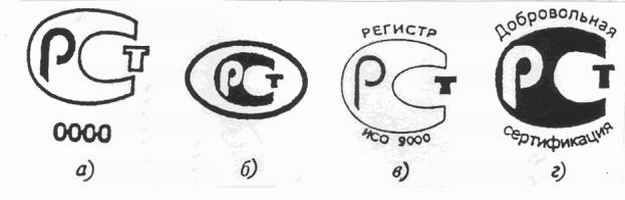 Вариант 2Задание 36      (выберите один вариант ответа)Вопрос: На стадии эксплуатации решается задача …Ответ:   1.  зависимости качества продукции от грамотного использования ее потребителем 2.  сохранения качества продукции при транспортировании, хранении, подготовке к продаже, реализации3.  необходимости о  предупреждении вредного воздействия использованной продукции на окружающую среду4.  обеспечения уровня качества, заложенного в проектеЗадание 37    (выберите один вариант ответа)Вопрос: Форма подтверждения соответствия продукции, включенной правительством в специальный список, требованиям технических регламентовОтвет:   1.  Знак обращения на рынке           2.  Декларирование соответствия3.  Добровольная сертификация      4.  Обязательная сертификацияЗадание 38    (выберите один вариант ответа)Вопрос: Документальное удостоверение соответствия продукции или иных объектов, процессов производства, эксплуатации, хранения, перевозки, реализации и утилизации, выполнение работ или оказание услуг требованиям технических регламентов, положениям стандартов или условия договоров.Ответ:   1.  Сертификация				2.  Система сертификации3.  Подтверждение соответствия		4.  Орган по сертификацииЗадание 39    (выберите один вариант ответа)Вопрос: В функции органа по сертификации не входит:Ответ:   1.  прекращение действия выданного им сертификата соответствия 2.   составление списка продукции подлежащей обязательной сертификации 3.   информирование соответствующих органов государственного контроля (надзора) за соблюдением требований технических регламентов о продукции, поступившей на сертификацию, но не прошедшей ее4.   ведение реестра выданных им сертификатов соответствияЗадание 40    (выберите один вариант ответа)Вопрос: В соответствии с законом РФ «О техническом регулировании» в цели сертификации не входит Ответ:   1.  обеспечение безопасности продукции, работ и услуг 2.   удостоверение соответствия продукции, процессов производства, эксплуатации, хранения, перевозки, реализации и утилизации, работ, услуг или иных объектов техническим регламентам, стандартам, условиям договоров3.   содействие приобретателям в компетентном выборе продукции, работ, услуг на российском и международном рынках4.   создание условий для обеспечения свободного перемещения товаров по территории Российской Федерации, а также для осуществления международного экономического, научно-технического сотрудничества и международной торговлиЗадание 41    (выберите один вариант ответа)Вопрос: Знаки соответствия  в системе ГОСТ Р при добровольной сертификацииОтвет:                   1                                  2                              3                               4Вариант 3Задание 36    (выберите один вариант ответа)Вопрос: На стадии маркетинга решается задача …Ответ:   1.  зависимости качества продукции от грамотного использования ее потребителем 2.  разработки продукции, отвечающей всем требованиям потребителя3.  изучения требований заказчика продукции4.  обеспечения уровня качества, заложенного в проектеЗадание 37    (выберите один вариант ответа)Вопрос: Форма подтверждения соответствия продукции, не включенной в список обязательной сертификации, требованиям технических регламентовОтвет:   1.  Знак обращения на рынке		2.  Декларирование соответствия3.  Добровольная сертификация		4.  Обязательная сертификацияЗадание 38    (выберите один вариант ответа)Вопрос: Форма осуществляемого органом по сертификации подтверждения соответствия объектов требованиям  технических регламентов, положениям стандартов или условиям договоров.Ответ:   1.  Сертификация				2.  Система сертификации3.  Подтверждение соответствия		4.  Орган по сертификацииЗадание 39    (выберите один вариант ответа)Вопрос: В функции органа по сертификации не входит:Ответ:   1.  привлечение на договорной основе для проведения исследований и измерений аккредитованные  испытательные лаборатории2.   осуществление контроля за объектами сертификации, если такой контроль предусмотрен соответствующей схемой обязательной сертификации и договором3.   составление списка продукции подлежащей обязательной сертификации 4.   ведение реестра выданных им сертификатов соответствияЗадание 40    (выберите один вариант ответа)Вопрос: В соответствии с законом РФ «О техническом регулировании» в цели сертификации не входит Ответ:   1.  удостоверение соответствия продукции, процессов производства, эксплуатации, хранения, перевозки, реализации и утилизации, работ, услуг или иных объектов техническим регламентам, стандартам, условиям договоров2.   обеспечение безопасности продукции, работ и услуг 3.   содействие приобретателям в компетентном выборе продукции, работ, услуг на российском и международном рынках4.   создание условий для обеспечения свободного перемещения товаров по территории Российской Федерации, а также для осуществления международного экономического, научно-технического сотрудничества и международной торговлиЗадание 41    (выберите один вариант ответа)Вопрос: Знаки соответствия  в системе ГОСТ Р при обязательной сертификацииОтвет:                   1                                  2                              3                               4Вариант 4.Задание 36    (выберите один вариант ответа)Вопрос: На стадии производства решается задача …Ответ:   1.  зависимости качества продукции от грамотного использования ее потребителем 2.  сохранения качества продукции при транспортировании, хранении, подготовке к продаже, реализации3.  необходимости о  предупреждении вредного воздействия использованной продукции на окружающую среду4.  обеспечения уровня качества, заложенного в проектеЗадание 37    (выберите один вариант ответа)Вопрос: Форма подтверждения соответствия продукции, не включенной в список обязательной сертификации, требованиям технических регламентовОтвет:   1.  Обязательная сертификация		2.  Декларирование соответствия3.  Добровольная сертификация		4.  Знак обращения на рынкеЗадание 38    (выберите один вариант ответа)Вопрос: Совокупность правил выполнения работ по сертификации, ее участников и правил функционирования системы сертификации в целомОтвет:   1.  Система сертификации		2.  Сертификация3.  Подтверждение соответствия		4.  Декларирование соответствияЗадание 39    (выберите один вариант ответа)Вопрос: В функции органа по сертификации не входит:Ответ:   1.  прекращение действия выданного им сертификата соответствия 2.   составление списка продукции подлежащей обязательной сертификации3.   устанавливание стоимости работ по сертификации 4.   предоставление заявителям информации о порядке проведения обязательной сертификации Задание 40    (выберите один вариант ответа)Вопрос: В соответствии с законом РФ «О техническом регулировании» в цели сертификации не входит Ответ:   1.  удостоверение соответствия продукции, процессов производства, эксплуатации, хранения, перевозки, реализации и утилизации, работ, услуг или иных объектов техническим регламентам, стандартам, условиям договоров2.   обеспечение безопасности продукции, работ и услуг 3.   содействие приобретателям в компетентном выборе продукции, работ, услуг на российском и международном рынках4.   создание условий для обеспечения свободного перемещения товаров по территории Российской Федерации, а также для осуществления международного экономического, научно-технического сотрудничества и международной торговлиЗадание 41    (выберите один вариант ответа)Вопрос: Знаки соответствия  в системе ГОСТ Р при обязательной сертификацииОтвет:              1                         2                              3                               4Вариант 5.Задание 36    (выберите один вариант ответа)Вопрос: На стадии проектирования решается задача …Ответ:   1.  зависимости качества продукции от грамотного использования ее потребителем 2.  разработки продукции, отвечающей всем требованиям потребителя3.  изучения требований заказчика продукции4.  обеспечения уровня качества, заложенного в проектеЗадание 37    (выберите один вариант ответа)Вопрос: Знак соответствия продукции требованиям технических регламентов, применяемый для информации потребителяОтвет:   1.  Знак обращения на рынке		2.  Декларирование соответствия3.  Добровольная сертификация		4.  Обязательная сертификацияЗадание 38    (выберите один вариант ответа)Вопрос: Документальное удостоверение соответствия продукции или иных объектов, процессов производства, эксплуатации, хранения, перевозки, реализации и утилизации, выполнение работ или оказание услуг требованиям технических регламентов, положениям стандартов или условиям договоров.Ответ:   1.  Система сертификации			2.  Сертификация3.  Подтверждение соответствия			4.  Декларирование соответствияЗадание 39    (выберите один вариант ответа)Вопрос: В функции органа по сертификации не входит:Ответ:   1.  составление списка продукции подлежащей обязательной сертификации 2.   прекращение действия выданного им сертификата соответствия3.   информирование соответствующих органов государственного контроля (надзора) за соблюдением требований технических регламентов о продукции, поступившей на сертификацию, но не прошедшей ее4.   предоставление заявителям информации о порядке проведения обязательной сертификации Задание 40    (выберите один вариант ответа)Вопрос: В соответствии с законом РФ «О техническом регулировании» в цели сертификации не входит Ответ:   1.  удостоверение соответствия продукции, процессов производства, эксплуатации, хранения, перевозки, реализации и утилизации, работ, услуг или иных объектов техническим регламентам, стандартам, условиям договоров2.   содействие приобретателям в компетентном выборе продукции, работ, услуг на российском и международном рынках3.   обеспечение безопасности продукции, работ и услуг 4.   создание условий для обеспечения свободного перемещения товаров по территории Российской Федерации, а также для осуществления международного экономического, научно-технического сотрудничества и международной торговлиЗадание 41     (выберите один вариант ответа)Вопрос:   Знаки соответствия  в системе ГОСТ Р системы сертификации систем качестваОтвет:           1                              2                           3                            4Вариант 6.Задание 36    (выберите один вариант ответа)Вопрос: На стадии утилизации решается задача …Ответ:   1.  зависимости качества продукции от грамотного использования ее потребителем 2.  сохранения качества продукции при транспортировании, хранении, подготовке к продаже, реализации3.  необходимости о  предупреждении вредного воздействия использованной продукции на окружающую среду4.  обеспечения уровня качества, заложенного в проектеЗадание 37    (выберите один вариант ответа)Вопрос: Форма подтверждения соответствия продукции, включенной правительством в специальный список, требованиям технических регламентовОтвет:   1.  Обязательная сертификация		2.  Информация потребителя 3.  Добровольная сертификация		4.  Знак обращения на рынкеЗадание 38    (выберите один вариант ответа)Вопрос: Форма подтверждения соответствия продукции требованиям технических регламентовОтвет:   1.  Система сертификации		2.  Сертификация3.  Подтверждение соответствия		4.  Декларирование соответствияЗадание 39    (выберите один вариант ответа)Вопрос: В функции органа по сертификации не входит:Ответ:   1.  прекращение действия выданного им сертификата соответствия 2.   составление списка продукции подлежащей обязательной сертификации3.   устанавливание стоимости работ по сертификации 4.   предоставление заявителям информации о порядке проведения обязательной сертификации Задание 40    (выберите один вариант ответа)Вопрос: В соответствии с законом РФ «О техническом регулировании» в цели сертификации не входит Ответ:   1.  удостоверение соответствия продукции, процессов производства, эксплуатации, хранения, перевозки, реализации и утилизации, работ, услуг или иных объектов техническим регламентам, стандартам, условиям договоров2.   содействие приобретателям в компетентном выборе продукции, работ, услуг на российском и международном рынках3.   обеспечение безопасности продукции, работ и услуг 4.   создание условий для обеспечения свободного перемещения товаров по территории Российской Федерации, а также для осуществления международного экономического, научно-технического сотрудничества и международной торговлиЗадание 41   (выберите один вариант ответа)Вопрос: Знаки соответствия  в системе ГОСТ Р при обязательной сертификацииОтвет:                   1                 2                           3                      4Ключ к тестовым заданиям  по дисциплине «Метрология, стандартизация и подтверждение качества »4.Перечень материалов, оборудования и информационных источников, используемых при подготовке к аттестации            -  лекции;           -  интернет;           -  справочная литература;           -  учебники;            Основные источники:Зворыкина, Т.И. Метрология, стандартизация и сертификация Учебник / Т.И. Зворыкина, [Текст] -  М.:2014г.Лифиц, И.М. Стандартизация, метрология и подтверждение соответствия. Учебник /И.М.Лифиц. [Текст] -  М.:2016г.Лифиц, И.М. Основы стандартизации, метрологии, сертификации. /И.М.Лифиц. [Текст] -  М.:2007г.Никифоров, А.Д. Взаимозаменяемость, стандартизация и технические измерения./А.Д.Никифоров, Т.А.Бакиев. [Текст] - М.: 2007 г.Никифоров, А.Д. Метрология, стандартизация и сертификация./А.Д.Никифоров, Т.А. Бакиев. [Текст] -  М.:  2008г.Дополнительные источники:Зайцев, С.А. Метрология, стандартизация и сертификация: электронное приложение / С.А. Зайцев, А.В. Толстов [Текст] -  М.:2015г.Ильянков, А.И. Метрология, стандартизация и сертификация: практикум / А.И. Ильянков, Н.Ю. Марсов  и др.[Текст] -  М.:2013г. Маргвелашвили, Л.В. Метрология, стандартизация и сертификация: лабораторно-практические работы / Л.В. Маргвелашвили [Текст] -  М.:2014г. Иванов, И.А. Метрология, стандартизация и сертификация на транспорте: электронное приложение / И.А. Иванов,. С.В. Урушев. [Текст] -  М.:2015г.Аристов, А.И. Метрология, стандартизация и сертификация: инструкционные карты ЛПЗ / А.И Аристов, Л.И. Карпов. [Текст] - М.:2013г. Анухин, В.И. Допуски и посадки. /В.И.Анухин. [Текст] -  М.: 2007г. Передерий, В.П. Устройство автомобиля./В.П.Передерий. [Текст] - М.: 2008г.Вахламов, В.К. Подвижной состав автомобильного транспорта./В.К.Вахламов. [Текст]-М.: 2009г.Родичев, В.А. Грузовые автомобили./В.А.Родичев. [Текст] - М.:  2007г.Стуканов, В.А. Основы теории автомобильных двигателей и автомобиля. /В.А.Стуканов.  [Текст] -М.: 2008г. Шестопалов, С.К. Устройство, ТО и ремонт легковых автомобилей./С.К.Шестопалов.  [Текст] -     М.:  2009г. Панов, Ю.В. Установка и эксплуатация газобаллонного оборудования автомобилей./Ю.В.Панов.  [Текст] -М.:  2007г.Ерохов, В.И. Системы впрыска легковых автомобилей: эксплуатация, диагностика, ТО и ремонт/В.И.Ерохов.  [Текст] -М.: 2008г.    Пехальский, В.И. Устройство автомобиля ./В.И.Пехальский, Я.А.   Пехальская . [Текст] -М.:  2007г Федеральный закон от 27 декабря 2002 г. № 184-ФЗ "О техническом регулировании" (с изменениями от 9 мая 2005 г., 1 мая, 1 декабря 2007 г., 23 июля 2008 г., 18 июля, 23 ноября, 30 декабря 2009 г., 28 сентября 2010 г., 21 июля, 30 ноября, 6 декабря 2011 г., 28 июля, 3 декабря 2012 г.)Федеральный закон от 26 июня 2008 г. № 102-ФЗ "Об обеспечении единства измерений" (с изменениями от 18 июля, 30 ноября 2011 г., 28 июля 2012 г.РАССМОТРЕНОна заседании ЦМК общетехническихи специальных дисциплинПротокол № ____ от «____» __________ 201    г.Председатель ЦМК ________Калашников А.Н.                                                       (подпись)СОГЛАСОВАНОПредседатель МСПротокол № ____ от «____» __________ 201    г.Председатель МС __________Петраш С. П.                                                    (подпись)УТВЕРЖДАЮЗаместитель директора по учебной работе_________________Г.И. Кошкарова                      (подпись)«_______»________________201    г.Профессиональные компетенцииПоказатели оценки результатаПК 1.2. Обеспечивать материально-техническое оснащение занятий, включая проверку безопасности оборудования, подготовку необходимых объектов труда и рабочих мест обучающихся, создание условий складирования.Демонстрация умений по применению оборудования, приспособлений с соблюдением правил охраны труда и пожарной безопасности.ПК 1.3. Проводить лабораторно-практические занятия в аудиториях, учебно-производственных мастерских и в организациях.Умения в организации лабораторно-практических занятий в аудиториях, учебно-производственных мастерских и в организациях.ПК 4.1. Участвовать в планировании деятельности первичного структурного подразделения.Демонстрация умений в планировании собственной профессиональной деятельности, деятельности первичного структурного подразделения.ПК 4.2. Участвовать в разработке и внедрении технологических процессов.Демонстрация умений в разработке и внедрении технологических процессовПК 4.3. Разрабатывать и оформлять техническую и технологическую документацию.Демонстрация умений в разработке и оформлении технической и технологической документации.ПК 4.4. Обеспечивать соблюдение технологической и производственной дисциплины.Демонстрация соблюдения технологической и производственной дисциплины.ПК 4.5. Обеспечивать соблюдение техники безопасности.Демонстрация соблюдения техники безопасности.Общие компетенцииПоказатели оценки результатаОК 1. Понимать сущность и социальную значимость своей будущей профессии, проявлять к ней устойчивый интерес.-наличие практического опыта обсуждения и аргументирования конкурентных преимуществ и социальной значимости своей будущей профессии;- умение обосновывать выбор своей будущей профессии, ее   преимущества и значимость на современном рынке труда России;- знание  возможности  трудоустройства  и  варианты построения  трудовой  карьеры  на  базе  профессии обучения;  видов   и   типов   предприятий,   форм занятости для трудоустройства по профессии обучения;  возможности  использования  умений  и навыков, приобретенных в ходе изучения учебного курса  (дисциплины),  в  будущей  профессионально-трудовой  деятельности.ОК 2. Организовывать собственную деятельность, определять методы решенияпрофессиональных задач, оценивать их эффективность и качество.- наличие практического опыта  планирования  работ, исходя из целей и задач деятельности, определенных руководителем;- выбора средств реализации целей и задач, поставленных руководителем;- умение планировать профессиональную деятельность,  самообразование и организовывать их выполнение  в  соответствии  с  планом;  выбирать эффективный способ решения проблем при наличии альтернативы и обосновывать его.- знание видов и типов проблем в профессиональной деятельности, обобщенные способы их разрешения; типов и видов планирования работ, построения планов-графиков профессиональной деятельности;- возможности повышения профессиональной квалификации.ОК 3. Оценивать риски и принимать решения в нестандартных ситуациях.-наличие практического опыта анализа рабочей ситуации,   оценки   достигнутых   результатов   и внесения  корректив  в  деятельность  на  их  основе; осуществления контроля выполнения работ, исходя из   целей   и   задач   деятельности,   определенных руководителем.-умение выбирать критерии оценки своей производственной деятельности и объективно оценивать  ее  результаты;  принимать  обоснованные решения в рабочей ситуации и нести ответственность за результаты в пределах своей компетенции;выбирать  оптимальный способ  решения  проблемы при наличии альтернативы;- знание видов и типов проблем в профессиональной деятельности,  обобщенных  способы  их  разрешения; особенностей   системы   самоуправления   личности; способов самоконтроля и коррекции;ОК 4. Осуществлять поиск, анализ и оценку информации, необходимой для постановки и решения профессиональных задач, профессионального и личностного развития.-  наличие  практического  опыта  самостоятельного поиска информации из различных источников (в том числе –  профессиональных  изданий, интернета и т.д.), необходимой для решения профессионально-трудовых    задач;    обработки    и    представления информации в различных форматах для разных групп пользователей (в том числе – администрации, коллег, клиентов  и т.д.);- умение   осуществлять   поиск,   обработку   и представление информации в  различных форматах (таблицы,  графики,  диаграммы,  текст  и т.д.),  в  том числе – с использованием компьютерных программ; выделять  существенное  содержание  в  технических инструкциях и регламентах.-знание  типов и  видов  источников  информации  впрофессиональной   области,   их   особенности   и способов получения, способов работы с информацией   при   разрешении   профессионально-трудовых проблем.ОК 5. Использовать информационно-коммуникационные технологии для совершенствованияпрофессиональной деятельности.- наличие практического опыта самостоятельного поиска информации с использованием информационно-коммуникационных технологий, необходимой для решения профессионально-трудовых    задач; обработки и представления информации в различных форматах для разных групп пользователей (в том числе – администрации, коллег, клиентов  и т.д.);-умение осуществлять поиск, обработку и представление информации в различных форматах. с использованием компьютерных программ; (электронные таблицы, графики, диаграммы, текст и т.д.)- знание  основ  работы  с  текстовыми редакторами, электронными   таблицами,   электронной   почтой, мультимедийным оборудованием; способов работы с информацией  при  разрешении  профессионально-трудовых проблем.ОК 6. Работать в коллективе и команде, взаимодействовать с руководством, коллегами исоциальными партнерами.-наличие практического опыта организации эффективного   взаимодействия   с   коллегами   и руководством; распределения обязанностей и согласования позиций в совместной деятельности порешению профессионально-трудовых задач.- умение участвовать в коллективной работе на основе распределения обязанностей и ответственности за решение профессионально-трудовых задач, аргументировать  и отстаивать собственную точку  зрения  в  дискуссии;  применять  правила  и нормы делового общения в различных производственных ситуациях.– знание общих правил и норм делового общенияОК 7. Ставить цели, мотивировать деятельность обучающихся, организовывать и контролироватьих работу с принятием на себя ответственности за качество образовательного процесса.- наличие практического опыта организации работы подчиненных   и   контроля   выполнения   заданий; распределения обязанностей и согласования позиций в совместной деятельности по решениюпрофессионально-трудовых задач;- умение выбирать критерии оценки своей производственной деятельности и объективно оценивать  ее  результаты;  принимать  обоснованные решения в рабочей ситуации и нести ответственность за   результаты   в   пределах   своей   компетенции;выбирать  оптимальный способ  решения  проблемы при наличии альтернативы;ОК 8. Самостоятельно определять задачи профессионального и личностного развития, заниматьсясамообразованием, осознанно планировать повышение квалификации.- умение    правильно    и    четко    организовать самостоятельные занятия при изучении дисциплины;-умение выбирать критерии оценки своей производственной деятельности и объективно оценивать ее результаты;ОК 9. Осуществлять профессиональную деятельность в условиях обновления ее целей, содержания, смены технологий.- умение   анализировать  инноваций  в экономике, использовать современные технологий в профессиональной деятельности;-наличие практического опыта выбора соответствующей  технологии  и  применения  ее  в профессиональной деятельности.ОК 10. Осуществлять профилактику травматизма, обеспечивать охрану жизни и здоровья обучающихся.- умение в оказании ПМП пострадавшему при различных травмах;- знание основных правил безопасности в быту и профессиональной деятельности;   - знания алгоритма действий при любой чрезвычайной ситуации;- умение в обеспечении охраны жизни и здоровья себя и окружающихОК 11. Строить профессиональную деятельность с соблюдением правовых норм, ее регулирующих.- знание основных правил построения профессиональной деятельности с соблюдением правовых норм;   - умение построения профессиональной деятельности с соблюдением правовых норм;- знания алгоритмов действий при любой внеправовой ситуации;Результаты обучения(освоенные умения, усвоенные знания)Основные показатели оценки результатовТип заданияУ1 - пользоваться системой стандартизации основных норм взаимозаменяемости в традиционной и машинной постановках разных сфер изделия;Правильное понимание и верное использование в производственных целях   системы стандартизации основных норм взаимозаменяемости при определении посадок, полей допусков деталей, основных отклонений и т.п.  в традиционной (табличной) и  в машинной постановкахУстный опрос, тесты, домашняя к/работа, практические занятия №1-7У2 - пользоваться системой стандартов в целях сертификации новой продукции;Правильное понимание и верное использование   системы стандартизации (выбор схемы сертификации, составление перечня требований, нормативных документов, последовательность действий при сертификации и т.п.) с целью сертификации новой продукцииУстный опрос, тесты, домашняя к/работа, практические занятия №1-7У3 - правильно выбирать измерительные средства и пользоваться ими.Обдуманный, аргументированный, правильный выбор измерительных средств при выполнении производственных задач, наличие опыта поверки различных измерительных средств и умений в правильности   использования ими при измерениях в различных условиях.Верно производятся расчеты показателей цилиндро-поршневой и кривошипно-шатунной группы.  Точно определены номера и параметры ремонтных размеров восстанавливаемых деталейУстный опрос, тесты, домашняя к/работа, практические занятия №8-14З1 - объекты, задачи виды профессиональной деятельности, связанные с реализацией профессиональных функций по метрологии, стандартизации и сертификации, правовые основы, основные понятия и определения;Установлено соответствие между характеристикой производственной деятельности специалиста и метода и  объектами, задачами, функциями и методами, связанными с реализацией профессиональных функций по метрологии, стандартизации и сертификации Приведено не менее трех примеров  связи дисциплины с профессиональной деятельностью. Знания содержания основных статей законодательных актов, устанавливающих законодательную основу основных функцийУстный опрос, тесты, домашняя к/работа, практические занятия №1-14З2- метрологические службы, обеспечивающие единство измерений, государственный метрологический контроль и надзор;Установлено соответствие между характеристикой метрологических служб, обеспечивающих единство измерений и их названиемПриведено не менее трех примеров   метрологического контроля и надзора на производстве, в торговле, в быту…Установлено соответствие между характеристикой принципа и его названиемУстный опрос, тесты, домашняя к/работаЗ3- принципы построения международных и отечественных стандартов, правила пользования стандартами, комплексами стандартов и другой нормативной документацией;Установлено соответствие между  принципами построения международных и отечественных стандартов;Приведено не менее трех примеров   международных и отечественных стандартов в машиностроении;знание правил пользования стандартами, комплексами стандартов и другой нормативной документациейУстный опрос, тесты, З4- сертификацию, основные термины и определения, системы сертификации, порядок и правила сертификации.Верно производятся  основные термины и определения в области сертификации;знание систем сертификации, продукции, процессов и услуг в этих системах;знание  порядка и правил сертификации  продукции, процессов и услуг Устный опрос, тесты, домашняя к/работа Содержаниеучебного материалапо программе УДТип заданияУменияУменияУменияЗнанияЗнанияЗнанияЗнанияСодержаниеучебного материалапо программе УДТип заданияУ1У2У3З1З2З3З4Установочное занятие. Обеспечение качества товаров и услугУстный опрос, тесты+++Раздел 1. Стандартизация.Раздел 1. Стандартизация.Раздел 1. Стандартизация.Раздел 1. Стандартизация.Раздел 1. Стандартизация.Раздел 1. Стандартизация.Раздел 1. Стандартизация.Раздел 1. Стандартизация.Раздел 1. Стандартизация.Тема 1.1. Сущность стандартизации.Устный опрос, тесты +++Тема 1.2. Цели, принципы, методы и функции стандартизацииУстный опрос, тесты +++Тема 1.3. Государственная системаДомашняя контрольная работа, тесты +++Раздел 2 Стандартизация основных норм взаимозаменяемостиРаздел 2 Стандартизация основных норм взаимозаменяемостиРаздел 2 Стандартизация основных норм взаимозаменяемостиРаздел 2 Стандартизация основных норм взаимозаменяемостиРаздел 2 Стандартизация основных норм взаимозаменяемостиРаздел 2 Стандартизация основных норм взаимозаменяемостиРаздел 2 Стандартизация основных норм взаимозаменяемостиРаздел 2 Стандартизация основных норм взаимозаменяемостиРаздел 2 Стандартизация основных норм взаимозаменяемостиТема 2.1. Общие понятия основных норм взаимозаменяемостиУстный опрос, тесты, домашняя контрольная работа ++++Тема 2.2. Стандартизация точности гладких цилиндрических соединенийУстный опрос, тесты, домашняя контрольная работа, практические занятия №1-5+++++Тема 2.3. Анализ и расчет размерных цепейУстный опрос, тесты, домашняя контрольная работа +++++Тема 2.4. Решение обратных задач по расчету размерных цепей методом «максимум-минимум»Устный опрос, тесты, домашняя контрольная работа, практическое занятие №6+++++Тема 2.5. Решение обратных задач по расчету размерных цепей методом «максимум-минимум»Устный опрос, тесты, домашняя контрольная работа, практические занятия №7++++Раздел 3. МетрологияРаздел 3. МетрологияРаздел 3. МетрологияРаздел 3. МетрологияРаздел 3. МетрологияРаздел 3. МетрологияРаздел 3. МетрологияРаздел 3. МетрологияРаздел 3. МетрологияТема 3.1. Метрология как деятельность.  Общие сведения, термины и определенияУстный опрос, тесты, домашняя контрольная работа,+++Тема 3.2. Роль измерений и значение метрологиидомашняя контрольная работа, практические занятия №8-11+++Тема 3.3. Государственная система обеспечения единства измеренийдомашняя контрольная работа, практические занятия №12-14+++Тема 3.4. Государственный метрологический надзор и контрольУстный опрос, тесты, домашняя контрольная работа,++++Раздел 4. СертификацияРаздел 4. СертификацияРаздел 4. СертификацияРаздел 4. СертификацияРаздел 4. СертификацияРаздел 4. СертификацияРаздел 4. СертификацияРаздел 4. СертификацияРаздел 4. СертификацияТема 4.1. История сертификации. Основные понятияУстный опрос, тесты, домашняя контрольная работа,++Тема 4.2. Цепи и принципы сертификацииУстный опрос, тесты, домашняя контрольная работа,++Тема 4.3. Обязательная и добровольная сертификацияУстный опрос, тесты, домашняя контрольная работа,++Тема 4.4. Сертификация систем качества (ССК). Ответственность за нарушение правил  сертификацииУстный опрос, тесты, домашняя контрольная работа,++Процент результативности (правильных ответов)Оценка уровня подготовкиОценка уровня подготовкиПроцент результативности (правильных ответов)балл (отметка)вербальный аналог86 – 100%5отлично71 – 85%4хорошо56 – 70%3удовлетворительноменее 55%2неудовлетворительнозачетПрактическая работа выполнена в обозначенный преподавателем срок, без замечаний или с незначительными замечаниями незачетПрактическая работа не выполнена в полном объёмеШкала оцениванияКритерии оценки5 (отлично)Все задания выполнены правильно, возможна одна неточность или описка, не являющаяся следствием незнания или непонимания учебного материала. Работа выполнена самостоятельно. Работа сдана с соблюдением всех сроков. Соблюдены все правила оформления4 (хорошо)Все задания выполнены правильно, но недостаточны обоснования, рассуждения, допущены одна ошибка или два – три недочета. Обучающийся единожды обращается за помощью  преподавателя. Работа сдана в срок (либо с опозданием на два-три занятия). Есть некоторые недочеты в оформлении3 (удовлетв.)В заданиях допущены более одной ошибки или более трех недочетов, но обучающийся владеет обязательными умениями по проверяемой теме. Обучающийся многократно обращается за помощью преподавателя. Работа сдана с опозданием более трех занятий. В оформлении есть несоответствия требованиям.2 (неудовлетв.)Выполнено меньше половины предложенных заданий, допущены существенные ошибки, показавшие, что обучающийся не владеет обязательными умениями по данной теме в полном объеме. Обучающийся выполняет работу с помощью преподавателя. Работа сдана с нарушением всех сроков. Много нарушений правил оформления. 1.СтандартизацияУстановочное занятие. Обеспечение качества товаров и услуг2.СТАНДАРТИЗАЦИЯ ОСНОВЫХ  НОРМ  ВЗАИМОЗАМЕНЯЕМОСТИ2.1.Стандартизация точности гладких цилиндрических соединенийПЗ №4  Построение схемы полей допусков сопряжённых деталейПЗ №5 Определение параметров сопряжения по условному обозначению на чертеже 2.2.Анализ и расчёт размерных цепей2.3.Решение обратных задач по расчёту размерных цепей методом «максимум-минимум»2.4.Решение прямых задач по расчёту размерных цепей методом «максимум-минимум»ПЗ №6 Расчёт размерных цепей методом «максимум-минимум»ПЗ №7 Расчёт размерных цепей методом «максимум-минимум»3.МЕТРОЛОГИЯ3.1.Метрология как деятельность. Общие сведения, термины и определения4.СЕРТИФИКАЦИЯ4.1.Цепи и принципы сертификации4.2.Обязательная и добровольная сертификация. 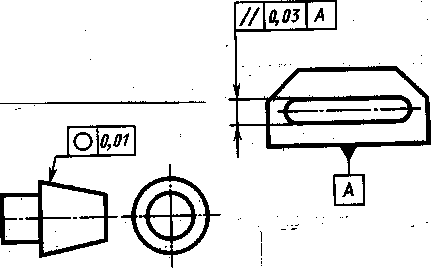 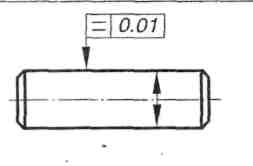 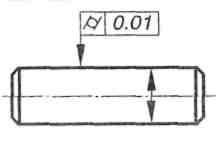 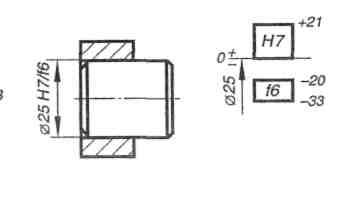 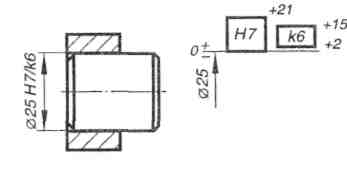 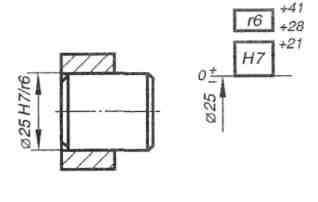 Номер заданияВарианты заданийВарианты заданийВарианты заданийВарианты заданийВарианты заданийВарианты заданийНомер задания1234561324124214341332313424412341543212363412327241341812341493121331013424211421313122134211334214414434232151234311624214317111312183342211942313420242443211233122231123423134121242223432541323126123412273314242824413229132323304132413122141332312124331432313432431435431142362134233714223138431124393232124021223341241131